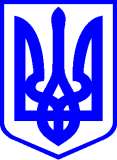 КИЇВСЬКА МІСЬКА РАДАII СЕСІЯ ІХ СКЛИКАННЯРІШЕННЯ____________№_______________                                                                                                                                            ПРОЄКТПро внесення змін до рішення Київської міської ради  від 30 березня 2022 року № 4551/4592 «Про деякі питання комплексної підтримки суб'єктів господарювання міста Києва під час дії воєнного стану, введеного Указом Президента України від 24 лютого 2022 року № 64/2022 «Про введення воєнного стану в Україні», затвердженого Законом України «Про затвердження Указу Президента України «Про введення воєнного стану в Україні» від 24 лютого 2022 року № 2102-ІХ»Відповідно до статей 327, 726, 762 Цивільного кодексу України, статті 26 Закону України «Про місцеве самоврядування в Україні», законів України «Про столицю України - місто-герой Київ», «Про правовий режим воєнного стану», Указу Президента України від 24 лютого 2022 року № 64/2022 «Про введення воєнного стану в Україні», затвердженого Законом України «Про затвердження Указу Президента України «Про введення воєнного стану в Україні» від 24 лютого 2022 року № 2102-ІХ, з метою підтримки суб’єктів господарювання міста Києва під час дії воєнного стану Київська міська рада ВИРШІИЛА:1. Внести  до рішення Київської  міської  ради  від  30 березня  2022  року  № 4551/4592 «Про деякі питання комплексної підтримки суб'єктів господарювання міста Києва під час дії воєнного стану, введеного Указом Президента України від 24 лютого 2022 року № 64/2022 «Про введення воєнного стану в Україні», затвердженого Законом України «Про затвердження Указу Президента України «Про введення воєнного стану в Україні» від 24 лютого 2022 року № 2102-ІХ» такі зміни: 1.1. Підпункт 1.1.5 пункту 1  викласти у такій редакції:«1.1.5. розмір пайової участі (внеску) власників (користувачів) за договорами щодо пайової участі в утриманні об'єктів благоустрою тимчасових споруд торговельного, побутового, соціально-культурного чи іншого призначення для здійснення підприємницької діяльності та майданчиків для харчування біля стаціонарних закладів ресторанного господарства, в тому числі, сезонних та відкритих (літніх) майданчиків, які здійснюють свою діяльність у сфері громадського харчування, становить 1 (одна) гривня незалежно від розміру пайової участі (внеску), визначеного у цих договорах.».1.2. Підпункт 1.1.6 пункту 1 викласти у такій редакції:«1.1.6. приписи позицій 1.1.1-1.1.5 підпункту 1.1 пункту І цього рішення застосовується у разі використання вказаних у них об'єктів за цільовим призначенням та/або використання об'єктів для потреб оборони, забезпечення життєдіяльності міста Києва в умовах воєнного стану».2. Оприлюднити це рішення в порядку, встановленому законодавством України.3. Контроль за виконанням цього рішення покласти на постійну комісію Київської міської ради з питань бюджету та соціально-економічного розвитку.Київський міський голова                                                    Віталій КЛИЧКО ПОДАННЯ:   Депутат Київської міської ради                             Олена ОВРАМЕНКОДепутат Київської міської ради                              Олександр БРОДСЬКИЙ Депутат Київської міської ради                              Владислав ТРУБІЦИН Депутат Київської міської ради                              Леонід ЄМЕЦЬДепутат Київської міської ради                              Тарас КРИВОРУЧКОДепутат Київської міської ради                              Юрій ТИХОНОВИЧ Депутат Київської міської ради                              Сергій  АРТЕМЕНКОДепутат Київської міської ради                               Георгій ЗАНТАРАЯДепутат Київської міської ради                               Ярослав ФЕДОРЕНКО    ПОГОДЖЕННЯ:    Постійна комісія Київської міської ради    з питань бюджету та соціально-    економічного розвитку    Голова                                                                           Андрій ВІТРЕНКО    Секретар                                                                       Владислав АНДРОНОВ     В.о. начальника управління      правового забезпечення діяльності      Київської міської ради                                             Валентина ПОЛОЖИШНИК